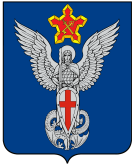 Ерзовская городская ДумаГородищенского муниципального районаВолгоградской области403010, Волгоградская область, Городищенский район, р.п. Ерзовка, ул. Мелиоративная 2,тел. (84468) 4-78-78 тел/факс: (84468) 4-79-15                                                                   РЕШЕНИЕ22 декабря 2016 года                                          №14/8О внесении измененияв правила землепользования и застройкиВ соответствии с предписанием Комитета строительства Волгоградской области  «Об устранении нарушений законодательства о градостроительной деятельности»  от 23.08.2016 № 101-16/П, рассмотрев представленный администрацией Ерзовского городского поселения проект внесения изменения в правила землепользования и застройки, на основании заключения о результатах проведения публичных слушаний, руководствуясь                 ст. 31, 32, 33 Градостроительного кодекса РФ, Ерзовская городская Дума.РЕШИЛА:Внести изменения в главу 7 правил землепользования и застройки Ерзовского городского поселения изложив градостроительный регламент территориальных зон в новой редакции (приложение 1).Опубликовать настоящее решение в газете «Междуречье» и разместить на официальном сайте муниципального образования.Настоящее решение вступает в силу с момента его опубликования (обнародования).Председатель Ерзовской
городской ДумыЮ.М. ПорохняГлава Ерзовского городского поселенияА.А. Курнаков